Министерство образования и науки Астраханской областиГосударственное бюджетное профессиональное образовательное учреждение Астраханской области «Астраханский губернский техникум»Методические рекомендации по организации выполнения и защиты выпускной квалификационной работы в ГБПОУ АО «Астраханский губернский техникум» по программам подготовки специалистов среднего звенаАстрахань2020 г.Настоящие методические рекомендации разработаны в соответствии с Федеральным законом Российской Федерации от 29 декабря 2012 г. № 273-ФЗ "Об образовании в Российской Федерации", Порядком проведения государственной итоговой аттестации по образовательным программам среднего профессионального образования, утвержденным приказом Министерства образования и науки Российской Федерации от 16 августа 2013 г. № 968, федеральными государственными образовательными стандартами (далее - ФГОС) по программам среднего профессионального образования (далее - СПО), Порядком организации и осуществления образовательной деятельности по образовательным программам среднего профессионального образования, утвержденным приказом Министерства образования и науки Российской Федерации от 14 июня 2013 г. № 464, Методическими рекомендациями Министерства образования и науки РФ от 20 июля 2015 г. № 06-846 по организации выполнения и защиты выпускной квалификационной работы в образовательных организациях, реализующих образовательные программы среднего профессионального образования по программам подготовки специалистов среднего звена. Общие требования к выпускной квалификационной работеЦель и задачи выпускной квалификационной работеНастоящие методические рекомендации содержат требования к оформлению выпускной квалификационной работы. Соблюдение нормативных требований при написании и оформлении выпускной квалификационной работы способствует сокращению избыточности и исключению многозначности восприятия информации.Цель выпускной квалификационной работы - систематизация и закрепление полученных теоретических знаний и практических навыков. Тему выпускной квалификационной работы обучающийся выбирает в соответствии с тематикой, предлагаемой техникумом. Темы выпускной квалификационной работы, а также назначение руководителей дипломной работы должны быть утверждены приказом директора техникума.Выпускник имеет право предложить на согласование собственную тему выпускной квалификационной работы (проекта), предварительно согласованную с работодателем.После выбора темы и согласования с руководителем обучающийся приступает к выполнению выпускной квалификационной работы по этапам:  составление плана; обоснование актуальности исследуемой темы;  изучение нормативных документов и литературных источников;  оформление выпускной квалификационной работы;  подготовка доклада к защите выпускной квалификационной работы;  защита выпускной квалификационной работы в Государственной экзаменационной комиссии (далее ГЭК). Руководитель выпускной квалификационной работы контролирует график выполнения, своевременность представления работы и соответствие ее установленным требованиям.Подготовка выпускной квалификационной работыВыпускная квалификационная работа представляется к защите на заседании государственной экзаменационной комиссии. К выпускной квалификационной работе в обязательном порядке прикладывают отзыв руководителя выпускной квалификационной работы. Отзыв включает сведения об актуальности темы, уровне подготовки, качестве работы обучающегося над выпускной квалификационной работой, своевременности и качестве её оформления, а также возможности допуска выпускной квалификационной работы к защите в ГЭК. Объем выпускной квалификационной работы должен соответствовать нормам, установленным программой государственной итоговой аттестации по специальности.Ответственность за техническую грамотность написания и оформления выпускной квалификационной работы несёт автор. Выпускная квалификационная работа подлежит обязательной проверке на объем заимствования, в том числе выявления неправомочных заимствований (плагиата). Под плагиатом понимается несамостоятельная выпускная квалификационная работа, то есть использование в ней чужого текста, опубликованного на бумажном или электронном носителе, без ссылки на источник. Плагиат как несамостоятельное выполнение выпускной квалификационной работы рассматривается как нарушение учебной дисциплины обучающимся, являющееся основанием для отказа в допуске к защите выпускной квалификационной работы. Техникумом устанавливаются минимальные требования к оригинальности выпускной квалификационной работы: 55 %. При более низких значениях выпускная квалификационная работа должна быть в обязательном порядке переработана обучающимися и представлена к повторной проверке не позднее, чем за 10 календарных дней до начала работы ГЭК. При не устранении плагиата после повторной проверки ВКР или неспособности обучающегося в силу различных причин ликвидировать плагиат в установленные сроки, обучающийся не допускается к защите выпускной квалификационной работы. Требования к оформлению выпускной квалификационной работыСтруктурные элементы ВКР и требования к их содержаниюСтруктура и объем выпускной квалификационной работы устанавливается программой государственной итоговой аттестации.Общими структурными элементами выпускной квалификационной работы являются:- титульный лист- содержание- введение- основная часть- заключение- список использованных источников- приложения (в том числе графическая часть)	В отдельных случаях программой государственной итоговой по определенным программам подготовки специалистов среднего звена могут быть предусмотрены дополнительные части выпускной квалификационной работы.Титульный лист является первой страницей работы. Он оформляется по форме, приведенной в Приложении №1. При этом название темы выпускной квалификационной работы должно точно соответствовать её формулировке в перечне тем, утвержденном приказом директора Техникума. Титульный лист выпускной квалификационной работы не нумеруется.Содержание выпускной квалификационной работы оформляется по форме, приведенной в Приложении №2.В Введение необходимо обосновать актуальность, сформулировать цель и задачи, объект и предмет выпускной квалификационной работы, круг рассматриваемых проблем, обосновать практическую значимость выбранной темы. Объем введения должен быть в пределах 1-4 страниц. Основная часть должна раскрывать состояние вопроса по выбранной теме. Основная часть ВКР включает 2 главы и пункты в соответствии с логической структурой изложения. Название главы не должно дублировать название темы, а название пунктов - название глав. Формулировки должны быть лаконичными и отражать суть содержания. Первая глава посвящается теоретическим аспектам изучаемого объекта и предмета выпускной квалификационной работы. В ней содержится обзор используемых источников информации, нормативной базы по теме ВКР. В этой главе могут найти место статистические данные, построенные в таблицы и графики. Вторая глава посвящается анализу практического материала. В этой главе содержится: - анализ конкретного материала по избранной теме;
- описание выявленных проблем и тенденций развития объекта и предмета на основе анализа конкретного материала по избранной теме;
- описание способов решения выявленных проблем. В ходе анализа могут использоваться аналитические таблицы, схемы, диаграммы и графики. После каждой главы делаются основные выводы, которые затем перейдут в заключение. Завершающей частью ВКР является заключение, которое содержит выводы и предложения с их кратким обоснованием в соответствии с поставленной целью и задачами, раскрывает значимость полученных результатов. Заключение не должно составлять более 5-7 страниц текста. Введение и заключение лежит в основе доклада обучающегося на защите. Список использованных источников приводят после заключения. Он должен содержать сведения об источниках литературы, использованных при написании ВКР. Список использованных источников ВКР должен содержать не менее 15 источников, в том числе и источники, на которые были сделаны ссылки в тексте. Приложения рекомендуется составлять из материалов, которые поясняют или дополняют раскрытие сущности вопросов, рассматриваемых в основной части. К таким материалам относят справочные материалы, имеющих вспомогательное значение, например, копии документов, выдержки из отчетных материалов, статистические данные, схемы, диаграмм, иллюстрации вспомогательного характера. Каждое приложение следует начинать с новой страницы с указанием наверху справа слово «ПРИЛОЖЕНИЕ» и его обозначение. Приложения обозначают в цифровом формате. После слова «ПРИЛОЖЕНИЕ» следует цифра, обозначающая его последовательность. Если в документе одно приложение, его обозначают: ПРИЛОЖЕНИЕ 1. Приложения должны иметь общую с остальной частью ВКР сквозную нумерацию страниц. Примеры оформления приложений приведены в Приложении 3. Общие требования к оформлению выпускной квалификационной работыИзложение текста в выпускной квалификационной работе выполняют в соответствии с требованиями ГОСТ 7.32 в электронном (с последующей распечаткой на принтере) варианте. Выпускная квалификационная работа брошюруется и подшивается в папку-скоросшиватель с прозрачной обложкой. Текст выпускной квалификационной работы должен быть выполнен с соблюдением правил орфографии и пунктуации. Повреждение листов, помарки в выпускной квалификационной работе не допускаются. Страницы ВКР и включённые в него иллюстрации и таблицы должны быть выполнены на белых листах бумаги формата А4 (210× 297 мм) согласно требованиям ГОСТ 9327 в пределах рабочего поля на одной стороне. Текст следует размещать на странице с соблюдением следующих размеров полей: верхнее и нижнее – 20 мм, правое – 15 мм, левое – 30 мм. Никаких рамок, обозначающих границы рабочего поля листа, делать не требуется. Нумерация страниц в работе – сквозная. Номера страниц проставляются арабскими цифрами без точек верхним колонтитулом по центру листа. Оборотная сторона листов должна быть пустая. Пустые страницы не нумеруют. Нумерации подлежат все листы работы, начиная с титульного листа и включая приложения. На первой странице (титульном листе) номер не проставляется, а лишь учитывается в общей нумерации. В работе должен быть использован межстрочный интервал «1,5» с использованием шрифта Times New Roman (кегль 14). Разрешается использовать компьютерные возможности (курсив, подчеркивание) для акцентирования внимания на определенных терминах и ключевых словах. Текст должен быть форматирован «по ширине» (т.е. выровнен по вертикали, как с левой, так и с правой стороны листа), абзацный отступ - 1,25 см (5 знаков). Вся работа выполняется в черном цвете, за исключением рисунков и графиков, которые могут быть цветными.В тексте не допускается применять сокращения слов, которые не установлены правилами русской орфографии и ГОСТ Р 7.0.12. Рекомендации к содержанию и оформлению Электронной презентации при защите выпускной квалификационной работыЭлектронная презентация создаётся в редакторе Microsoft Office PowerPoint (или его аналог) и является иллюстративным материалом к докладу при защите выпускной квалификационной работы, представляя собой совокупность слайдов, раскрывающих основное содержание выпускной квалификационной работы. Электронная презентация включает:– титульный лист с указанием темы выпускной квалификационной работы; Ф.И.О. обучающегося; Ф.И.О. руководителя выпускной квалификационной работы (если есть - ученое звание, ученая степень);
– цель, задачи, объект, предмет и методы исследования;
– результаты проведенного анализа, трактовку полученных результатов в виде таблиц, диаграмм и схем, которые размещаются на отдельных слайдах.Объем презентации, как правило, составляет 9 - 14 слайдов. Материал, используемый в докладе (презентация) должен строго соответствовать содержанию выпускной квалификационной работе. Цветовой фон слайдов подбирается так, чтобы на нем хорошо был виден текст (не более 3 цветов на слайде). Текст крупный. Последний слайд презентации – это основные выводы выпускной квалификационной работы. Слайд «Спасибо за внимание» не пишется. В конце доклада при необходимости данная фраза произносится устно. Ответственность за техническую грамотность слайдов несёт их автор. Рубрикация выпускной квалификационной работыКаждая структурная часть начинается с новой страницы. Названия «СОДЕРЖАНИЕ», «ВВЕДЕНИЕ», «ГЛАВА» «ЗАКЛЮЧЕНИЕ», «СПИСОК ИСПОЛЬЗОВАННЫХ ИСТОЧНИКОВ» печатаются прописными (заглавными) буквами по центру строки, без подчеркивания. Точка в конце названия не ставится. Основную часть ВКР делят на главы и пункты. При делении основной части необходимо, чтобы каждый пункт содержал законченную информацию. Главы должны иметь порядковую нумерацию в пределах всего текста, например: 1, 2, 3. Номер пункта включает номер главы и порядковый номер подраздела, разделённые точкой, например: 1.1, 1.2, 1.3 и т. д. Главы и пункты должны иметь заголовки. Их следует писать (печатать) без точки в конце, не подчёркивая. Если заголовок состоит из двух предложений, их разделяют точкой. Например: 4.1 Экономическое обоснование варианта доставки товара. Показатели оценки вариантов. Заголовки глав отделяют от текста одним межстрочным интервалом. Заголовки пунктов от текста не отделяют. Переносы и подчёркивание слов в заголовках не допускаются. Если все главы ВКР, введение, заключение и список использованных источников должны начинаться с нового листа, то пункты глав могут размещаться в начале, середине или конце листа. Нельзя заканчивать страницу заголовком текста или таблицы. В конце каждой главы делаются основные выводы, которые потом переходят в заключение. Перечисление чего-либо, содержащее в себе определения и пояснения, рекомендуется включать в текст после двоеточия со строчной буквы каждое. Перед каждым перечислением следует ставить короткое тире или строчную букву (за исключением ё, з, о, ь, й, ы, ъ), после которой ставится круглая скобка. Между собой перечисления отделяются точкой с запятой. Для дальнейшей детализации перечислений необходимо использовать арабские цифры, после которых ставится круглая скобка, а запись производится с абзацного отступа, как показано в примере ниже. Пример а) ____________; б) ____________; 1) _______; 2) _______;
в) ____________. Оформление сносок и ссылокПри необходимости дополнительного пояснения (примечание, термины, т.п.) в ВКР допускается оформлять подстрочные сноски, вынесенные из текста вниз страницы. Знак сноски ставят непосредственно после того слова, к которому даётся пояснение. Сноски выполняются следующим образом: После слова ставится мышкой курсор «...........» . Входим в опцию «Вставка, ссылка» текстового редактора Microsoft Word и нажимаем «Вставить сноску». В результате, курсор меняется на номер сноски, внизу страницы появляется специальный колонтитул, в который вносится используемый источник (кегль 10). При нумерации подстрочных ссылок применяют сквозную нумерацию по всему тексту. В работе обязательно должны быть ссылки на использованные источники. Ссылки оформляют в соответствии с ГОСТ Р 7.0.5-2008 «Библиографическая ссылка» В выпускных квалификационных работах рекомендуется использовать внутритекстовые ссылки. Ссылки на использованные литературные источники следует приводить в квадратных скобках. Использованный текст заключается в кавычки и проставляется номер ссылки в квадратных скобках с указанием страницы цитаты, например, [7, с. 163] или 23, с.50-53, или [Цит. по: 2]. Ссылки на использованные источники следует указывать порядковым номером библиографического описания источника в списке использованных источников. Нумерация ссылок ведётся арабскими цифрами в порядке приведения ссылок в тексте выпускной квалификационной работы (независимо от деления его на главы и пункты). Оформление списка использованных источниковСписок использованных источников помещают после заключения, нумеруют арабскими цифрами и печатают с абзацного отступа 1,5 интервалом. Сведения об источниках приводят в соответствии с требованиями ГОСТ 7.1, ГОСТ Р 7.0.12. При составлении списков использованных источников к научным работам запятую после фамилии автора можно не ставить. Запятая, согласно ГОСТу 7.1 – 2003, необходима при составлении библиографического описание документов для каталогов. Список включает все использованные в работе источники, в него должны входить текстовые или электронные публикации: законодательные и нормативные акты, документы, учебная, научная и справочная литература, статьи из журналов и газет, сборников трудов, информация из Интернета. Список использованных источников должен быть составлен в следующем порядке: - Федеральные законы (в очередности от последнего года принятия к предыдущим);
- указы Президента Российской Федерации (в той же последовательности);
- постановления Правительства Российской Федерации (в той же очередности); - иные нормативные правовые акты;
- иные официальные материалы (официальные доклады, отчеты);
- монографии, книги, научные статьи, учебные пособия (в алфавитном порядке);
- иностранная литература (в алфавитном порядке);
- интернет - ресурсы (в алфавитном порядке). Примеры оформления списка источников приведены в Приложении 4. Приложение 1 «Титульный лист»МИНИСТЕРСТВО ОБРАЗОВАНИЯ И НАУКИ АСТРАХАНСКОЙ ОБЛАСТИГосударственное бюджетное профессиональное образовательное учреждение Астраханской области «Астраханский губернский техникум»ДОПУСКАЕТЬСЯ К ЗАЩИТЕЗаместитель директора по учебно-производственной работе                                                                           ______________ А.А. Абросимов    «_____» _______________ 2020 г.ВЫПУСКНАЯ КВАЛИФИКАЦИОННАЯ РАБОТАна тему:«________________________________________________________________»Специальность: 38.02.04 «Коммерция (по отраслям)»Руководитель ВКР:			_____________	  ____________________ 						         (подпись)			              (Ф.И.О.)Студент группы № ____		_____________	  ____________________(очной формы обучения) 	                       (подпись)			              (Ф.И.О.). Астрахань2020Приложение 2 «Содержание»СОДЕРЖАНИЕПриложение 3 «Пример использования приложений»В работе могут использоваться рисунки и таблицы.Пример оформления рисунка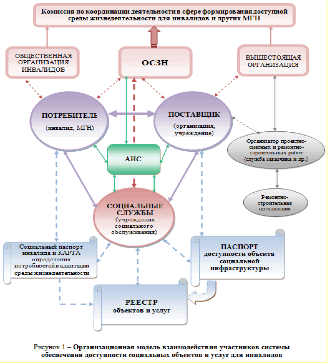 Пример оформления таблицыТаблица 3 – Размеры пенсии (в процентном отношении от размера базовой части трудовой пенсии по старости): Приложение 4 «Пример оформления списка источников»Пример описания официальных документов:Об особых экономических зонах в Российской Федерации: [Федер. закон №116-ФЗ: принят Гос. Думой 22 июля 2005 г. : по состоянию на 27 июля 2005 г.] // Российская газета. Федеральный выпуск № 3831. – 2005. – 27 июля. Конституция Российской Федерации: принята всенародным голосованием 12 декабря 1993 года. - Москва : Юрист, 2003. - 56 с. Пример описания книг, учебных пособий, учебников:Бенсон Д. Транспорт и доставка грузов [Текст] / Д. Бенсон, Дж. Уайтхед : пер. с англ. – Москва : Транспорт, 1990. - С. 209–211. Глобализация мирового хозяйства: учеб. пособие студентов высших учебных заведений, обучающихся по экономическим специальностям / под ред. М. Н. Осьмовой, А. В. Бойченко. - Москва : ИНФРА-М, 2006. – 374 с. Пример описания статей из журналов и газетных статей:Кочетов Э. Глобалистика: новая фаза теоретического и методологического осмысления // Мировая экономика и международные отношения. – 2007. – № 12. – С. 23–25. Пример описания иностранных источников:Hughes G. Political Correctness: A History of Semantics and Culture. Maldon: Wiley-Blackwell, 2009. – Р. 230 - 245. Пример описания электронных источников:Вихров А. А. Интеграция систем KPI [Электронный ресурс] / А. А. Вихров // Управление компанией. – 2005. – № 10. – Режим доступа: http: / / www. rsl.ru. - Загл. с экрана (дата обращения: 24.08.2017). Принятона заседании педагогического совета ГБПОУ АО «Астраханский губернский техникум» от «___» _______________2019 г.протокол № ______УтвержденоДиректор ГБПОУ АО «Астраханский губернский техникум»______________ Н.Ф. Хохлова«___»_______________ 2019 г.Введение..........................................................................................................3Глава 1. (Название главы)..............................................................................6      1.1 (Название) ..........................................................................................6      1.2 (Название)...........................................................................................9      1.3 (если нужно)........................................................................................12      Выводы по главе 1....................................................................................15Глава 2. (Название главы)..............................................................................17      2.1 (Название) ..........................................................................................17      2.2 (Название)...........................................................................................19      2.3 (если нужно).......................................................................................22      Выводы по главе 2...................................................................................28Заключение.....................................................................................................35Список использованных источников ..........................................................40Приложение А (если имеется, название).....................................................42Приложение Б (если имеется, название)......................................................43Причины инвалидностиИнвалидам III степениИнвалидам II степениИнвалидам I степениВследствие военной травмы 300 %250 %175 %Вследствие заболевания, полученного в период прохождения военной службы 250 %200 %150 %